Афиша мероприятий, посвященных  новогодним и рождественским праздникам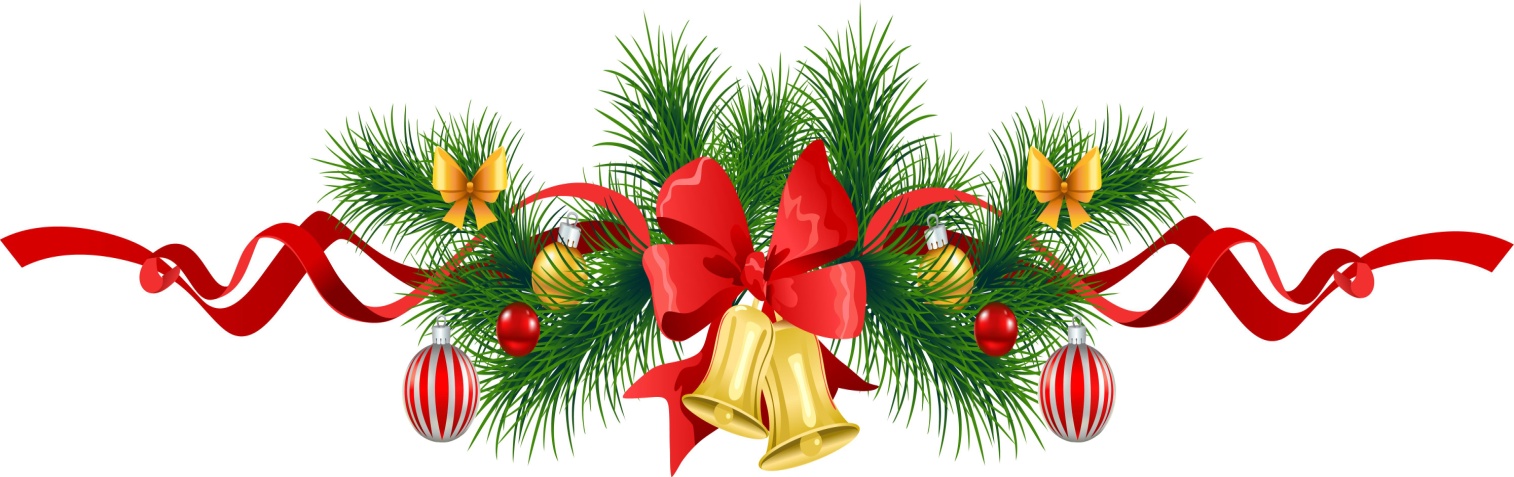 25 декабря,начало в 11.00 час«Елочка, зажгись!», театрализованное представление, открытие  поселковой новогодней ёлки.Парад Дедов Морозов и Снегурочек пл.им.В.И.Ленина1 января,начало в 1,30 час«С Новым годом, друзья!», новогодний концерт для жителей п.Навляпл.им.В.И.Ленина3 января,начало 12.00 час«Мешок Деда Мороза», новогоднее представление для детей  с ростовыми куклами(цена билета -100 руб)Навлинский РДК3 января,начало 12.00 час«Приключения у новогодней Елки»,  детский утренник Детская библиотека3 января,начало в 14.00 часПервенство Навлинского района по пауэрлифтингус/з ДЮСШ п.Навля4 января,начало в 12.00 час«Зимний мультфейерверк», развлекательная программа для детей  (цена билета  –30 руб.)Навлинский РДК4 января,начало в 12.00 час«Забавы у новогодней елки»(игры, викторины, конкурсы)Межпоселенческая библиотека5 января,начало в 11.00 час«Веселые старты» - первенство по легкой атлетикес/з ДЮСШ п.Навля5 января,начало в 12.00 час«Новогодний мультпарад»( просмотр мультфильмов о зиме)Межпоселенческая библиотека5  январяначало в 15.00 час«Рождественские  звёздочки» - концертная программа детских творческих коллективов   РДКНавлинский РДК6 января,начало в 12.00 час«Чарует белой краской снова Святое Рождество Христово»(рождественская встреча)Межпоселенческая библиотека6 января,начало в14.00 час«Забавы у печки», рождественские посиделки. Навлинский РДК8 января,начало в 12.00 час«Новый год в компании с Бабой ягой» /развлекательно- игровая программа/Детская библиотека8 января,начало в 12.00 часПутешествие на остров «Бананан», новогоднее представление школьного театра «Лицедеи»Навлинский РДК8 января,нач 11.00чПервенство  ДЮСШ по волейболус/з ДЮСШ п.Навля12 январяначало в 12.00 час«Подарки для Христа» - театрализованное представление  с участием Воскресных школ, выставка творческих работ мастеров ДТПНавлинский РДК13 января,начало в 15.00 час«Новогодняя история», театрализованное представлениеНавлинский РДК